Muy Señora mía/Muy Señor mío,1	Me complace invitarle al Taller de reflexión conjunta de organizaciones de normalización UIT-ETSI-IEEE sobre federaciones de bancos de prueba para 5G y más allá: Interoperabilidad, normalización, modelo de referencia y API.Este Taller se celebrará en formato virtual los días 15 y 16 de marzo de 2021, cada día de las 14h00 a las 17h30 CET. 2	A lo largo de los años, las comunidades de investigadores de las TIC, junto con la industria, han trabajado en varios ámbitos en la construcción e implementación de bancos de pruebas para diversos fines, incluidos los bancos de pruebas de TIC y los bancos de pruebas para aplicaciones verticales (como ciertas aplicaciones en los ámbitos del transporte, las finanzas y la banca, la sanidad, la automoción, la fabricación, las plantas de producción, el comercio minorista, el entretenimiento y la radiodifusión, etc., que aprovechan las tecnologías e infraestructuras de TIC). En la actualidad, hay muchos bancos de pruebas disponibles para fines de investigación y las comunidades de investigadores y la industria siguen creando muchos bancos de pruebas.3	Existe una necesidad urgente de construir un ecosistema que permita el desarrollo, la evolución y las federaciones de bancos de pruebas sostenibles, sobre la base de las nuevas normas necesarias para las federaciones de bancos de pruebas (incluidas las API (interfaces de programación de aplicaciones) necesarias para las federaciones de bancos de pruebas) y la interoperabilidad. Este llamamiento de la industria es cada vez más insistente en toda la industria de las TIC y en los sectores verticales, especialmente en esta era de la automatización y de la consideración de los efectos emergentes de pandemias como la COVID-19 en el desarrollo de productos y la gestión del ciclo de vida.4	Las comunidades de investigadores y la industria (vendedores/proveedores de soluciones, proveedores de servicios de comunicaciones, empresas y organizaciones de normalización/Foros) tienen que desempeñar un papel en este deseado ecosistema que debe construirse ahora y en el futuro, en esta era de “softwarización” de las redes de TIC, 5G y más allá.5	El UIT-T, el ETSI y el IEEE son las principales organizaciones de normalización que trabajan en la cuestión de los bancos de pruebas para 5G y más allá. Parte del objetivo de este taller es ayudar a identificar y comunicar los papeles de las distintas partes interesadas para avanzar.Este taller ofrece una plataforma para que el UIT-T, el ETSI y el IEEE puedan intercambiar ideas sobre los retos de la federación de bancos de pruebas, entre ellos:–	el modelo de referencia de la federación de bancos de pruebas, que está siendo normalizado conjuntamente por la UIT y el ETSI;–	los requisitos de las API para las federaciones de bancos de pruebas y lo que las comunidades de investigadores y la industria pueden haber logrado en este ámbito con respecto a las implementaciones de las API existentes;–	cómo utilizar el modelo de referencia para orientar la investigación y a la industria para que contribuyan al desarrollo de las API que se prescriben en el modelo de referencia;–	cómo pueden las organizaciones de normalización compartir la carga de la normalización de las API y de las hojas de ruta de forma armonizada y colaborativa;–	posibles nuevos modelos de negocio para los proveedores de bancos de pruebas que se derivan del modelo de referencia de las federaciones de bancos de pruebas.El taller también trata de implicar a las distintas partes interesadas (comunidades de investigadores, investigadores en 5G y más allá, usuarios industriales de bancos de pruebas, proveedores de bancos de pruebas para 5G y otros bancos de pruebas, proveedores de servicios de telecomunicaciones, vendedores y proveedores de infraestructuras para las TIC y los sectores verticales, organismos reguladores y cualquier otra parte interesada) para debatir el papel que pueden desempeñar las distintas partes interesadas en el ecosistema que desean crear las organizaciones de normalización, siendo el objetivo y destinatario principal las federaciones de bancos de pruebas para casos de uso de nivel industrial.6	El panel de discusión se centrará en los siguientes temas:–	Posibles nuevos modelos de negocio para los proveedores de bancos de pruebas que se derivan del modelo de referencia de las federaciones de bancos de pruebas;–	Aspectos reglamentarios (si los hay) de importancia para las federaciones de bancos de pruebas;–	Desafíos que deben abordarse guiados por el modelo de referencia y las API para federaciones de bancos de pruebas para 5G y más allá que están siendo normalizados por las organizaciones de normalización colaboradoras;–	Los papeles que pueden desempeñar las partes interesadas (por ejemplo, las organizaciones/foros de normalización , las comunidades de investigación, los investigadores sobre la 5G y más allá, los usuarios industriales de los bancos de pruebas, los proveedores de bancos de pruebas para la 5G y otros bancos de pruebas, los proveedores de servicios de comunicaciones, los vendedores/proveedores de infraestructuras para las TIC y los sectores verticales, los proyectos de código abierto y de equipos abiertos, los organismos reguladores) en el ecosistema deseado para las federaciones de bancos de pruebas basados en normas y el desarrollo de API;–	Transformación o evolución de los bancos de pruebas existentes (también de los bancos de pruebas de la industria y de la investigación potencial) y de las API de la federación para cumplir los requisitos del modelo de la federación de bancos de pruebas que se está normalizando;–	Mensajes para y desde los proyectos de código abierto y de equipos abiertos sobre el papel del código abierto y de los equipos abiertos aplicables a la industria en el ecosistema deseado para las federaciones de bancos de pruebas para 5G y más allá.7	La participación en el taller está abierta a los Estados Miembros de la UIT, a los Miembros de Sector, a los Asociados y a las Instituciones Académicas, así como a cualquier persona de un país miembro de la UIT que desee contribuir a los trabajos. El evento está abierto a los miembros y no miembros del ETSI y del IEEE, en particular a las comunidades de investigación, a los investigadores sobre 5G y más allá, a los usuarios de bancos de pruebas de la industria, a los proveedores de bancos de pruebas para 5G y otros bancos de pruebas, a los proveedores de servicios de telecomunicaciones, a los vendedores/proveedores de infraestructuras para las TIC y los sectores verticales, a los organismos reguladores y a cualquier otra parte interesada o que actúe en este campo de especialización.8	Toda la información pertinente relativa a este taller conjunto virtual, incluido el proyecto de programa, los ponentes, los moderadores, etc., estará disponible en el sitio web del evento: https://www.itu.int/en/ITU-T/Workshops-and-Seminars/20210316/Pages/default.aspx. Este sitio web se actualizará periódicamente a medida que se disponga de información nueva o modificada. Se ruega a los participantes que consulten regularmente el sitio web para nuevas actualizaciones.9	Es obligatoria la inscripción de todos los participantes para poder acceder a la herramienta de participación a distancia. Le invitamos a rellenar el formulario de inscripción en línea disponible en la página web del evento. Los detalles de la participación a distancia se proporcionarán en consecuencia.Atentamente,Chaesub Lee
Director de la Oficina de Normalización 
de las Telecomunicaciones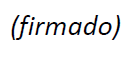 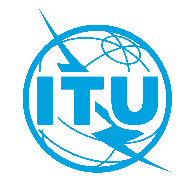 Unión Internacional de TelecomunicacionesOficina de Normalización de las TelecomunicacionesGinebra, 12 de febrero de 2021Ref.:Circular TSB 297TSB Events/DA-	A las Administraciones de los Estados Miembros de la Unión;-	A los Miembros de Sector del UIT-T;-	A los Asociados del UIT-T;-	A las Instituciones Académicas de la UITContacto:Denis ANDREEV-	A las Administraciones de los Estados Miembros de la Unión;-	A los Miembros de Sector del UIT-T;-	A los Asociados del UIT-T;-	A las Instituciones Académicas de la UITTel.:+41 22 730 5780-	A las Administraciones de los Estados Miembros de la Unión;-	A los Miembros de Sector del UIT-T;-	A los Asociados del UIT-T;-	A las Instituciones Académicas de la UITFax:+41 22 730 5853-	A las Administraciones de los Estados Miembros de la Unión;-	A los Miembros de Sector del UIT-T;-	A los Asociados del UIT-T;-	A las Instituciones Académicas de la UITCorreo-e:tsbevents@itu.int Copia a:-	Los Presidentes y Vicepresidentes de las Comisiones de Estudio del UIT-T;-	El Director de la Oficina de Desarrollo de las Telecomunicaciones;-	El Director de la Oficina de RadiocomunicacionesAsunto:Taller de reflexión conjunta de organizaciones de normalización UIT-ETSI-IEEE sobre federaciones de bancos de prueba para 5G y más allá: Interoperabilidad, normalización, modelo de referencia y API15-16 de marzo de 2021 (Reunión plenamente virtual)  